Halloween Disco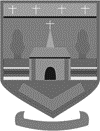 There will be two discos held in the school hall on Tuesday 29th October 2019.P1-3 Disco will start at 6pm and finish at . 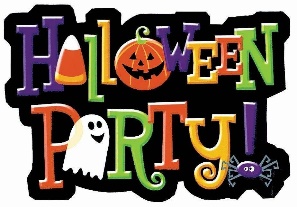 P4-7 Disco will start at  and finish at 8.45pm.Tickets for both discos will cost £2 per child and £3 per family.  There will be a tuck shop on the night so please bring change!  Children should be collected from the hall at the end of the night.Halloween ParadeThe Halloween Parade will be held, during school hours, on Thursday 31st October.  The children should bring their costume to school with them in the morning to change into later in the day.  Help will be available from staff and older pupils if needed.  Children going home may leave at usual lunch time- 12.35pm and return by 1.20pm.P7 Transition EventAs our Primary 7’s are approaching the transition from Primary to Secondary we want to make sure that the transition runs as smoothly as possible.  St Andrew’s High School  are organising an event for the children on Wednesday 6th November from 2.45pm – 4.45pm.  They will have the opportunity to take part in fun games and specific sporting activities.   If your child would like to participate please return the forms back to their class teacher.  We will arrange transport to the event, however please arrange to pick up your child from St Andrew’s High School or give permission for them to walk home.All Saints DayAll children will attend mass on Friday 1st November for the feast of All Saints Day.  Our Primary 7 children who are currently at Kilbowie will be returning on Friday and Father encourages you to bring your child to the 7pm service at St Monica’s Parish. Rm 15+16 trip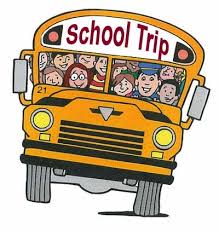 Rm 15 and Rm 16 pupils will be visiting Dynamic Earth and The Scottish Parliament on Friday 8th November 2019 as part of their topic in school. The coach will be collecting the children from the school at 9.15am and returning to school for 3pm.  Please provide your child with a morning snack and packed lunch. Your child should wear school uniform.Flu ImmunisationA reminder that the vaccination for children will take place on Wednesday 27th of November. The vaccination consists of a nasal spray. The children will watch a DVD & complete a class activity before this date.Christmas FayreThe Christmas Fayre is approaching it will be on Friday 29th of November.  Anyone who would wish a stall can you advise them to contact the office it is £20 non-refundable deposit to get a stall. Booking is required before the event. Doors will be open to those who have a stall at 1.30pm. Stalls will be open to children from 2pm-3pm.  Parents are welcome from 3pm-5.30pm. Our children will be working hard on enterprise activities throughout November.RetirementWe are sad to announce the upcoming retirement of our colleague Mrs O’Rourke, who has been our office angel at St Monica’s Primary for the past 32 years.  We are sad that she is leaving, delighted for her new opportunities ahead and grateful for her service to the school.  We are delighted for her and hope she enjoys all of the baby sitting for her grandchildren.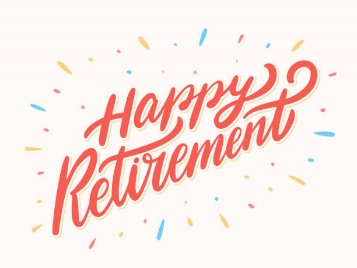 Sacramental Enrolment MassWe would like to thank Father G and families for the wonderful service on Sunday 27th October.  All children should present their attendance cards at each mass. Can we urge parents to complete all outstanding paperwork and return to the school office. Afterschool ClubsUniformIt’s getting cold and wet outside! Please encourage your children to come to school well wrapped for colder playtimes.  Can you also remind everyone to wear school jumpers- and to check lost property if they need to!  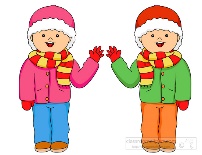 School ClosuresIn-service day: Monday 18 November 2019
In-service day: Tuesday 19 November 2019MonTuesWedThurFriPlay Outdoor Programme P3-5Parent Action for Safe Play21st Oct – 25th NovNetball P5-76 Weeks23rd Oct – 27th NovGymnastics P3/4Block 14 weeks10th Oct – 7th NovFundamentals P3/4Block 24 weeks8th Nov – 6th DecChoir P4-7Mrs TennentGymnastics P3/4Block 24 weeks14th Nov – 5th Dec